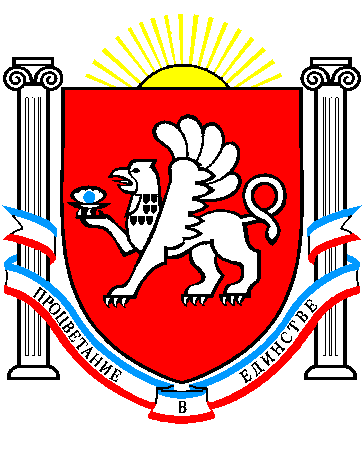 Государственное автономное учреждение здравоохранения Республики Крым «Медицинский центр «Панацея»ПРИКАЗ № 4209 января 2019 г.                                                                              г. Евпатория                                                  О назначении ответственного лица за работу по профилактике коррупции и иных правонарушений в ГАУЗ РК «Медицинский центр «Панацея»       В соответствии  с Федеральным законом от 25 декабря 2008 года 273-ФЗ «О противодействии коррупции», Законом Республики Крым от 22 июля 2014 года № 36-ЗРК «О противодействии коррупции в Республике Крым», Указом Главы Республики Крым от 27 февраля 2015 года № 54-У «О мерах по противодействию коррупции в Республике» и во исполнение приказа  МЗ РК от 17.01.2017г. № 54 «Об утверждении перечня должностей в организациях, созданных для выполнения задач, поставленных перед Министерством здравоохранения Республики Крым, при назначении на которые граждане и при замещении которых работники обязаны предоставлять сведения о своих доходах, об имуществе и обязательствах имущественного характера, а также сведения о доходах, расходах, об имуществе и обязательствах имущественного характера своих супруги (супруга) и несовершеннолетних детей», приказа  МЗ РК от 26.01.2017г. № 137 «Об утверждении Положения о проверке достоверности и полноты сведений, предоставляемых гражданами, претендующими на замещение отдельных должностей, и работниками, замещающими отдельные должности на основании трудового договора в организациях, созданных для выполнения задач, поставленных перед МЗ РК», приказа  МЗ РК от 26.01.2017г. № 138 «Об утверждении Порядка представления гражданами, претендующими на замещение должностей, и работниками замещающими должности в организациях, созданных для выполнения задач, поставленных перед Министерством здравоохранения Республики Крым, сведений о своих доходах, расходах, об имуществе и обязательствах имущественного характера, а также сведений о доходах, расходах, об имуществе и обязательствах имущественного характера своих супруги (супруга) и несовершеннолетних детей»,ПРИКАЗЫВАЮ:1.Назначить ответственным лицом за организацию работы по профилактике коррупционных и иных правонарушений в ГАУЗ РК «Медицинский центр «Панацея»  заместителя главного врача по медицинской части Сидорчук И.В.2.Назначить ответственными лицами за обеспечение  профилактики коррупционных и иных правонарушений:- главную медицинскую  сестру – Александрову Г.В.- заведующую отделением медицинских осмотров - Александрову Н.Н- главного бухгалтера - Стенько И.В.- заведующего хозяйством - Бережного С.В. - специалиста по кадрам - Хмель Н.В.3.Заместителю главного врача по медицинской части Сидорчук И.В. организовать и провести занятие  с работниками ГАУЗ РК «Медицинский центр «Панацея» на тему: «Противодействие коррупции».4. Утвердить следующий перечень должностей при назначении на которые граждане, и при замещении которых работники обязаны предоставлять сведения о своих доходах, об имуществе и обязательствах имущественного характера, а также о доходах,  об имуществе и обязательствах имущественного характера супруги (супруга) и несовершеннолетних детей:  а) заместитель главного врача по медицинской части;б) главный бухгалтер.5. Утвердить Положение о Порядке представления работниками ГАУЗ РК «Медицинский центр «Панацея», претендующими на замещение должностей, и работниками, замещающими должности заместителей главного врача и должности главного бухгалтера сведений о своих доходах, расходах, об имуществе и обязательствах имущественного характера, а также сведений о доходах, расходах, об имуществе и обязательствах имущественного характера своих супруги (супруга) и несовершеннолетних детей
(приложение1).6. Гражданам, претендующим на должность и работникам замещающие должности указанные в подпунктах «а», «б» пункта 2. настоящего приказа,  представлять сведения о своих доходах, об имуществе и обязательствах имущественного характера, а также о доходах,  об имуществе и обязательствах имущественного характера супруги (супруга) и несовершеннолетних детей специалисту по кадрам Хмель Н.В.7. Сведения о доходах, об имуществе и обязательствах имущественного характера представляются:-  гражданам – при назначении на должности, указанные в подпунктах «а», «б» пункта 2.- работникам – ежегодно, не позднее 30 апреля года, следующего за отчетным.8. Сведения о доходах, об имуществе и обязательствах имущественного характера представляются в строгом соответствии с Порядком представления гражданами, претендующими на замещение должностей, и работниками замещающими должности в организациях, созданных для выполнения задач, поставленных перед Министерством здравоохранения Республики Крым, сведений о своих доходах, расходах, об имуществе и обязательствах имущественного характера, а также сведений о доходах, расходах, об имуществе и обязательствах имущественного характера своих супруги (супруга) и несовершеннолетних детей утвержденным приказом МЗ РК  от 26.01.2017г.  № 138.6. Специалисту по кадрам Хмель Н.В. проверку достоверности и полноты сведений осуществлять в соответствии с Положением о проверке достоверности и полноты сведений, предоставляемых гражданами, претендующими на замещение отдельных должностей, и работниками, замещающими отдельные должности на основании трудового договора в организациях, созданных для выполнения задач, поставленных перед МЗ РК о проверке достоверности и полноты сведений, предоставляемых гражданами, претендующими на замещение отдельных должностей, и работниками, замещающими отдельные должности на основании трудового договора в организациях, созданных для выполнения задач, поставленных перед Министерством здравоохранения Республики Крым утвержденным приказом МЗ РК от 26.01.2017г. № 137.7. С приказом ознакомить заместителя главного врача по медицинской части Сидорчук И.В., главного бухгалтера Стенько И.В., специалиста по кадрам Хмель Н.В.8. Контроль за исполнением приказа оставляю за собой.Главный врач ГАУЗ РК«Медицинский центр «Панацея»				В.С. СклярОзнакомлены:Сидорчук И.В.____________                       Хмель Н.В._______________Стенько И.В.______________                     Александрова Г.В._________Александрова Н.Н.__________                   Бережной В.В.______________Приложение №1к приказу № 42 от 09.01.2019г.Положениео Порядке представления работниками ГАУЗ РК «Медицинский центр «Панацея», претендующими на замещение должностей, и работниками, замещающими должности заместителей главного врача и должности главного бухгалтера сведений о своих доходах, расходах, об имуществе и обязательствах имущественного характера, а также сведений о доходах, расходах, об имуществе и обязательствах имущественного характера своих супруги (супруга) и несовершеннолетних детей
1. Настоящий Порядок устанавливает правила представления работниками ГАУЗ РК «Медицинский центр «Панацея», претендующими на замещение должностей, и работниками, замещающими должности заместителей главного врача и должности главного бухгалтера сведений о своих доходах, расходах, об имуществе и обязательствах имущественного характера, а также сведений о доходах, расходах, об имуществе и обязательствах имущественного характера своих супруги (супруга) и несовершеннолетних детей (далее - сведения о расходах).2. Сведения о доходах, об имуществе и обязательствах имущественного характера, а также сведения о доходах, об имуществе и обязательствах имущественного характера своих супруги (супруга) и несовершеннолетних детей представляют:а) граждане, претендующие на замещение должностей, предусмотренных перечнем должностей, замещаемых на основании трудового договора  в ГАУЗ РК «Медицинский центр «Панацея», при назначении на которые и при замещении которых граждане обязаны представлять сведения о своих доходах, об имуществе и обязательствах имущественного характера, а также сведения о доходах, об имуществе и обязательствах имущественного характера своих супруги (супруга) и несовершеннолетних детей, утвержденным приказом Министерства здравоохранения Республики Крым № 54 от17.01.2017 года;б) работники, замещавшие по состоянию на 31 декабря отчетного года  в должности, предусмотренные Перечнем должностей (далее - работники).3. Сведения о расходах представляются работниками, замещающими должности, замещение которых влечет за собой обязанность представлять сведения о доходах в соответствии с законодательством Российской Федерации.4. Граждане, претендующие на замещение должностей, работодателем для которых будет являться руководитель ГАУЗ РК «Медицинский центр «Панацея», сведения о доходах, указанные в пункте 2 настоящего Порядка, а также работники, замещающие должности, работодателем для которых является руководитель ГАУЗ РК «Медицинский центр, сведения о доходах и сведения о расходах, указанные в пунктах 2  настоящего Порядка, представляют должностному лицу, ответственному за работу по профилактике коррупционных и иных правонарушений   - инспектору отдела кадров  Хмель Н.В.5. Сведения о доходах и сведения о расходах представляются по форме справки, утвержденной Указом Президента Российской Федерации от 23 июня 2014 г. № 460 «Об утверждении формы справки о доходах, расходах, об имуществе и обязательствах имущественного характера и внесении изменений в некоторые акты Президента Российской Федерации» (далее - справка о доходах, расходах, об имуществе и обязательствах имущественного характера).6. Сведения о доходах представляются:а) гражданами - при назначении в ГАУЗ РК «Медицинский центр «Панацея» на должности, предусмотренные Перечнем должностей;б) работниками - ежегодно, не позднее 30 апреля года, следующего за отчетным.7. Гражданин при назначении в ГАУЗ РК «Медицинский центр «Панацея» на должность, предусмотренную Перечнем должностей, представляет:а) сведения о своих доходах, полученных от всех источников (включая доходы по прежнему месту работы, пенсии, пособия, иные выплаты) за календарный год, предшествующий году подачи документов для замещения должности в подведомственной организации, а также сведения об имуществе, принадлежащем ему на праве собственности, и о своих обязательствах имущественного характера по состоянию на первое число месяца, предшествующего месяцу подачи гражданином документов для замещения должности в подведомственной организации (на отчетную дату);б) сведения о доходах супруги (супруга) и несовершеннолетних детей, полученных от всех источников (включая заработную плату, пенсии, пособия, иные выплаты) за календарный год, предшествующий году подачи гражданином документов для замещения должности в подведомственной организации, а также сведения об имуществе, принадлежащем им на праве собственности, и об их обязательствах имущественного характера по состоянию на первое число месяца, предшествующего месяцу подачи гражданином документов для замещения должности в подведомственной организации (на отчетную дату).8. Работник представляет ежегодно:а) сведения о своих доходах, полученных за отчетный период (с 1 января по 31 декабря) от всех источников (включая денежное содержание, пенсии, пособия, иные выплаты), а также сведения об имуществе, принадлежащем ему на праве собственности, и о своих обязательствах имущественного характера по состоянию на конец отчетного периода;б) сведения о доходах своих супруги (супруга) и несовершеннолетних детей, полученных за отчетный период (с 1 января по 31 декабря) от всех источников (включая заработную плату, пенсии, пособия, иные выплаты), а также сведения об имуществе, принадлежащем им на праве собственности, и об их обязательствах имущественного характера по состоянию на конец отчетного периода.9. В случае если граждане или работники обнаружили, что в представленных ими сведениях о доходах не отражены или не полностью отражены какие-либо сведения, либо имеются ошибки, они вправе представить уточненные сведения.Уточненные сведения о доходах могут быть представлены:гражданами - в течение одного месяца со дня представления сведений о доходах при назначении в подведомственную организацию на должность, предусмотренную Перечнем должностей;работниками - в течение одного месяца после окончания срока, указанного в подпункте «б» пункта67 настоящего Порядка.12. В случае непредставления по объективным причинам сведений о доходах супруги (супруга) и несовершеннолетних детей работники, для которых работодателем является Министр, направляют в отдел профилактики коррупционных и иных правонарушений Департамента управления делами и кадров Министерства заявление с объяснением причин непредставления указанных сведений.13. В случае непредставления по объективным причинам сведений о доходах супруги (супруга) и несовершеннолетних детей работники, направляют должностному лицу ГАУЗ РК «Медицинский центр «Панацея», ответственному за работу по профилактике коррупционных и иных правонарушений, заявление с объяснением причин непредставления указанных сведений.14. Сведения о расходах представляются работниками за отчетный период (с 1 января по 31 декабря), при наличии правовых оснований, установленных статьей 3 Федерального закона от 3 декабря 2012 г. № 230-ФЗ «О контроле за соответствием расходов лиц, замещающих государственные должности, и иных лиц их доходам».Если правовые основания для представления сведений о расходах отсутствуют, то раздел 2 «Сведения о расходах» справки о доходах, расходах, об имуществе и обязательствах имущественного характера не заполняется.15. Сведения о доходах и сведения о расходах, представляемые в соответствии с настоящим Порядком, являются сведениями конфиденциального характера, если федеральным законом они не отнесены к сведениям, составляющим государственную тайну.16. Справки о доходах, расходах, об имуществе и обязательствах имущественного характера работника, его супруги (супруга) и несовершеннолетних детей представляются лично либо по почте в порядке, установленном для документов ограниченного пользования.17. Работники подведомственных организаций, в должностные обязанности которых входит работа со сведениями о доходах и сведениями о расходах, виновные в их разглашении или использовании в целях, не предусмотренных законодательством Российской Федерации, несут ответственность в соответствии с законодательством Российской Федерации.18. Сведения о доходах, представленные в соответствии с настоящим Порядком  гражданином или работником,  при назначении на должность в ГАУЗ РК «Медицинский центр «Панацея», а также сведения о доходах и сведения о расходах, представляемые работником ежегодно, информация о результатах проверки достоверности и полноты этих сведений приобщаются к личному делу работника.20. В случае непредставления или представления заведомо ложных сведений о доходах гражданин не может быть назначен в подведомственную организацию на должность, предусмотренную Перечнем должностей.21. В случае непредставления или представления заведомо ложных сведений о доходах и (или) сведений о расходах работник освобождается от должности или подвергается иным видам ответственности в соответствии с законодательством Российской Федерации.МИНИСТЕРСТВО ЗДРАВООХРАНЕНИЯ РЕСПУБЛИКИ КРЫМ